ㆍ교회당예배: 매주일 15시 예배, 실시간으로 비대면 예배 드릴 수 있습니다.ㆍ한국방문: 전정혜ㆍ전출: 김하나, 이민선ㆍ생일: 강판연, 정재봉, 최민서** 함께 기도합시다 ** 1)은혜롭고 안전한 예배드리게 하소서. 2)모이기에 힘써, 배움과 교제의 기쁨 누리게 하소서.3)코로나19를 넘어서 온전한 일상을 회복해 가게 하소서. 4)스스로를 깊이 돌아보고, 삶 속에 변화를 만들어가게 하소서.5)공의와 평화의 주여, 우크라이나 땅에서 전쟁이 속히 끝나게 하소서.◆말씀일기 일정일/히10:19-25      월/히10:26-39       화/히11:1-12       수/히11:13-22 목/히11:23-31      금/히11:32-40       토/히12:1-13       일/히12:14-29◆114 운동-하루(1) 한번(1) 말씀일기 & 성경 (4)장 통독(성경 200독 대행진: 198독)◈ 예배위원 안내 ◈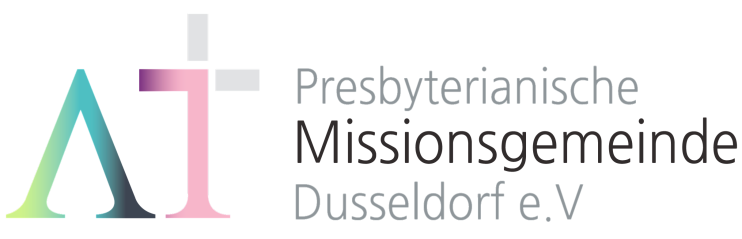      “서로 위로하라”(살전4:18) 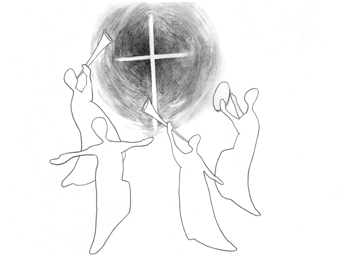 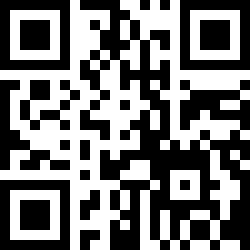 1983년 5월8일 창립     뒤셀도르프선교교회                 교회 홈페이지 duemission.de                  교회주소Alte-Landstr. 179, 40489 Düsseldorf인도: 손교훈 목사※ 표는 일어섭니다.**교회 구좌**Ev. Presbyterianische Kirchengemeinde e.V. Bank: Stadtsparkasse Düsseldorf IBAN: DE61 3005 0110 1008 4019 01▶ 손교훈 목사의 말씀일기  히9장  ‘주의 피’ ◀
죽지 않으면 유언의 효력이 없고(16-17),피 흘림이 없은즉 사함도 없다(22).단번에 드려진(28), 흠 없는 예수 그리스도의 피(14)는 첫째, 우리의 구속을 이룬다(12).둘째, 우리의 양심을 깨끗하게 한다(14).셋째, 우리의 섬김을 거룩하게 한다(14b). 그리고 그 언젠가 “그리스도께서 다시 오실 때는우리의 죄 때문에 다시 희생제물이 되는 것이 아니라,그리스도를 간절히 기다리는 사람들에게구원을 주실 것”이다(28, 현대어성경).내 안에서 예수 그리스도의 심장(빌1:8)이 뛰고,주의 보혈이 내 영혼의 혈관을 타고 흐른다는 사실.주일에 또 다시 예배자로 서는 온 교우들과 함께 이 믿음을 담대히 고백하고,“새 노래”를 부르며 ‘은혜의 보좌’로 나아가련다. “...죽임을 당하사 각 족속과 방언과 백성과 나라 가운데서사람들을 피로 사서 하나님께 드리시고,그들로 우리 하나님 앞에서 나라와 제사장들을 삼으셨으니,그들이 땅에서 왕 노릇 하리로다”(계5:9-10). 할렐루야!“주의 피로 이룬 샘물 참 깊고 넓도다...나의 마음 성전 삼고 주께서 계시네...주 예수를 깊이 아는 놀라운 그 은혜,하늘 나라 즐거움이 매일 새롭도다.찬송하세 주의 보혈, 그 샘에 지금 나아가죄에 깊이 빠진 이 몸 그 피로 씻어 맑히네”(찬송가 266장).7월 17일7월 24일7월 31일8월 7일예배기도김성희김영희오경민서민규말씀일기민경웅XXX안내위원                                   예배부                                   예배부                                   예배부                                   예배부헌금위원김영희 김아영김영희 김아영김영희 김아영김영희 김아영※입례송/Eingangslied ……………. 왕이신 나의 하나님 ………………… ※예배부름/Eingangsgebet ………………………………...........……………………………………………….............다함께인도자다함께인도자다함께인도자※찬송/Gemeindelied ……….......................….…… 3장 ……...................................※찬송/Gemeindelied ……….......................….…… 3장 ……...................................다 함 께※신앙고백/Glaubensbekenntnis   …………………………………………..................※신앙고백/Glaubensbekenntnis   …………………………………………..................다함께성시교독/Wechselwort …………………. 교독문 44번 ……………...............성시교독/Wechselwort …………………. 교독문 44번 ……………...............다함께찬송/Gemeindelied  …………………..…………. 398장 ……….………………..……찬송/Gemeindelied  …………………..…………. 398장 ……….………………..……다함께기도/Gebet  …….................…………...................................................…………..............말씀일기/Bibeltagebuch ……………………………………………………………………...찬양/Chor  ………………............ 주 사랑이 나를 숨쉬게 해 …..…..기도/Gebet  …….................…………...................................................…………..............말씀일기/Bibeltagebuch ……………………………………………………………………...찬양/Chor  ………………............ 주 사랑이 나를 숨쉬게 해 …..…..김성희 사모민경웅 집사김하나 이민선성경봉독/Text zur Predigt ……….…. 창세기15:1-6 ……………….….….…성경봉독/Text zur Predigt ……….…. 창세기15:1-6 ……………….….….…인도자.설교/Predigt ..…...….................................. 승리한 후에 …………………..........설교/Predigt ..…...….................................. 승리한 후에 ………………….........손교훈 목사찬송/Gemeindelied .................................... 370장 ……………………….….…봉헌/Kollekte………..........................................................................................................찬송/Gemeindelied .................................... 370장 ……………………….….…봉헌/Kollekte………..........................................................................................................다  함  께다  함  께교제/Bekanntmachung………………………………………………………………................교제/Bekanntmachung………………………………………………………………................다함께※주기도송/Vaterunser……………………………………………………………………………※주기도송/Vaterunser……………………………………………………………………………다함께※축도/Segen   ………………………….……………………………………………......................※축도/Segen   ………………………….……………………………………………......................손교훈 목사